Российская Федерация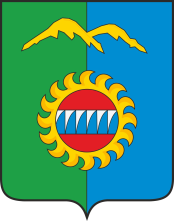 Администрация города ДивногорскаКрасноярского краяП О С Т А Н О В Л Е Н И Е "09.12.2022				 	г. Дивногорск					№ 218пОб утверждении Программы профилактики рисков причинения вреда (ущерба) охраняемым законом ценностям в сфере муниципального жилищного контроля в городском округе город Дивногорск на 2023 годВ соответствии со статьей 44 Федерального закона от 31 июля 2020 № 248-ФЗ «О государственном контроле (надзоре) и муниципальном контроле в Российской Федерации», постановлением Правительства Российской Федерации от 25.06.2021 № 990 «Об утверждении Правил разработки и утверждения контрольными (надзорными) органами программы профилактики рисков причинения вреда (ущерба) охраняемым законом ценностям», в соответствии со статьями 43, 53 Устава городаПОСТАНОВЛЯЮ:1. Утвердить Программу профилактики рисков причинения вреда (ущерба) охраняемым законом ценностям в сфере муниципального жилищного контроля в городском округе город Дивногорск на 2023 год согласно приложению.2. Настоящее постановление подлежит опубликованию в средствах массовой информации и размещению на официальном сайте администрации города в информационно-телекоммуникационной сети "Интернет".3. Настоящее постановление вступает в силу в день, следующий за днем его опубликования в газете «Огни Енисея» и распространяется на правоотношения, возникшие с 1 января 2023 года.Глава города										С.И. ЕгоровПриложениек постановлению Администрации города Дивногорскаот 09.12.2022 № 218пПрограммапрофилактики рисков причинения вреда (ущерба) охраняемым законом ценностям в сфере муниципального жилищного контроля в городском округе город Дивногорск на 2023 год 1. Анализ текущего состояния осуществления вида контроля, описание текущего развития профилактической деятельности контрольного органа, характеристика проблем, на решение которых направлена Программа профилактики рисков причинения вреда (ущерба) охраняемым законом ценностям в сфере муниципального жилищного контроля в городском округе город Дивногорск, на 2023 год (далее также – Программа профилактики).1.1. Анализ текущего состояния осуществления вида контроля. С принятием Федерального закона от 11 июня 2021 года № 170-ФЗ «О внесении изменений в отдельные законодательные акты Российской Федерации в связи с принятием Федерального закона «О государственном контроле (надзоре) и муниципальном контроле в Российской Федерации» (далее – Федеральный закон № 170-ФЗ) к предмету муниципального жилищного контроля в городском округе город Дивногорск (далее – муниципальный жилищный контроль) было отнесено соблюдение юридическими лицами, индивидуальными предпринимателями, гражданами (далее – контролируемые лица) обязательных требований, установленных жилищным законодательством, законодательством об энергосбережении и о повышении энергетической эффективности в отношении муниципального жилищного фонда:1) требований к использованию и сохранности муниципального жилищного фонда, в том числе требований к жилым помещениям, их использованию и содержанию, использованию и содержанию общего имущества собственников помещений в многоквартирных домах, порядку осуществления перевода жилого помещения в нежилое помещение и нежилого помещения в жилое в многоквартирном доме, порядку осуществления перепланировки и (или) переустройства помещений в многоквартирном доме;2) требований к формированию фондов капитального ремонта;3) требований к созданию и деятельности юридических лиц, индивидуальных предпринимателей, осуществляющих управление многоквартирными домами, оказывающих услуги и (или) выполняющих работы по содержанию и ремонту общего имущества в многоквартирных домах;4) требований к предоставлению коммунальных услуг собственникам и пользователям помещений в многоквартирных домах и жилых домов;5) правил изменения размера платы за содержание жилого помещения в случае оказания услуг и выполнения работ по управлению, содержанию и ремонту общего имущества в многоквартирном доме ненадлежащего качества и (или) с перерывами, превышающими установленную продолжительность;6) правил содержания общего имущества в многоквартирном доме и правил изменения размера платы за содержание жилого помещения;7) правил предоставления, приостановки и ограничения предоставления коммунальных услуг собственникам и пользователям помещений в многоквартирных домах и жилых домов;8) требований энергетической эффективности и оснащенности помещений многоквартирных домов и жилых домов приборами учета используемых энергетических ресурсов;9) требований к порядку размещения ресурсоснабжающими организациями, лицами, осуществляющими деятельность по управлению многоквартирными домами, информации в системе;10) требований к обеспечению доступности для инвалидов помещений в многоквартирных домах;11) требований к предоставлению жилых помещений в наемных домах социального использования.В 2022, проведены внеплановые проверки подконтрольных лиц – граждан, нанимателей муниципальных жилых помещений. Внеплановые проверки проведены в соответствии с действующим законодательством и утвержденных нормативно – правовых актов.Статистические данные по муниципальному жилищномуконтролю за 2022 год.В целях реализации своих полномочий по осуществлению муниципального жилищного контроля в 2022, проведено 17 внеплановых проверок, в том числе по обращениям граждан 1 внеплановая проверка. По результатам проверок, выявлено 8 нарушений обязательных требований действующего законодательства в отношении муниципального жилищного фонда. Данные проверки проведены в соответствии с Приказом Министерства строительства и жилищно – коммунального хозяйства Российской Федерации от 14.05.2021 № 292/пр «Об утверждении Правил пользования жилыми помещениями».Так же на основании постановления администрации г. Дивногорска от 20.05.2022 № 80п, проведена инвентаризация муниципального жилищного фонда.В 2022, наиболее частыми были нарушения обязательных требований предъявляемых к гражданам – нанимателям жилых помещений, муниципального жилищного фонда:- утвержденных норм и правил содержания жилых помещений- Образование задолженности за ЖКУВ целях предотвращения нарушений обязательных требований жилищного законодательства юридическими лицами, индивидуальными предпринимателями и гражданами, органом муниципального жилищного контроля в 2022, выполнены следующие мероприятия.1) На официальном сайте администрации города Дивногорска в разделе «Муниципальный жилищный контроль» размещены нормативно – правовые акты, содержащие обязательные требования, оценка соблюдения которых является предметом муниципального жилищного контроля.2) На официальном сайте администрации города Дивногорска в разделе «Муниципальный жилищный контроль» размещены планы мероприятий органа муниципального жилищного контроля.В 2022, проведено одно контрольное мероприятие в отношении юридического лица. В соответствии с п. 5 ч. 2 ст. 90 Федерального закона от 31.07.2020 № 248-ФЗ «О государственном контроле (надзоре) и муниципальном контроле в Российской Федерации», контрольным органом рассмотрен вопрос о выдаче рекомендаций по соблюдению обязательных требований, проведении иных мероприятий, направленных на профилактику.В связи с проведенным анализом сферы муниципального жилищного контроля за 2022, при осуществлении муниципального жилищного контроля система оценки и управления рисками не применяется. Муниципальный контроль осуществляется без проведения плановых контрольных (надзорных) мероприятий.По итогам 2022, можно сделать вывод, что деятельность органа муниципального жилищного контроля по осуществлению муниципального жилищного контроля на территории города Дивногорска в целом способствовала обеспечению соблюдения юридическими лицами, индивидуальными предпринимателями, гражданами установленных в соответствии с жилищным законодательством требований к использованию и сохранности муниципального жилищного фонда, использованию и содержанию общего имущества собственников помещений в многоквартирных домах.Федеральным законом № 170-ФЗ был изменен предмет муниципального жилищного контроля, что не позволяет говорить о преемственности правового регулирования данного вида муниципального контроля, а также в полной мере использовать материалы обобщения прежней практики муниципального жилищного контроля.1.2. К проблемам, на решение которых направлена Программа профилактики, относятся случаи:1) нарушения санитарно-эпидемиологических требований к эксплуатации жилых помещений муниципального жилищного фонда;2) нарушения лицами, ответственными за содержание жилых домов муниципального жилищного фонда и (или) жилых помещений муниципального жилищного фонда, правил содержания и ремонта жилых домов и (или) жилых помещений;3) нарушения нормативного уровня или режима обеспечения населения коммунальными услугами;4) нарушения порядка расчета и корректировки платы за предоставленные коммунальные услуги;6) невыполнения в установленный срок предписания об устранении выявленного нарушения обязательных требований.Наиболее распространенной причиной перечисленных нарушений является стремление сэкономить средства, необходимые для поддержания объектов контроля в состоянии, соответствующем обязательным требованиям в области жилищного законодательства, законодательства об энергосбережении и о повышении энергетической эффективности в отношении муниципального жилищного фонда.Нарушения обязательных требований в области жилищного законодательства, законодательства об энергосбережении и о повышении энергетической эффективности в отношении муниципального жилищного фонда посягают на санитарно-эпидемиологическое благополучие населения, здоровье населения, а также установленный порядок выполнения требований, предъявляемых к эксплуатации жилых помещений, домов, нарушения которых создают угрозу здоровью людей.Мероприятия Программы профилактики будут способствовать частичному решению обозначенных проблем в связи с повышением информированности контролируемых лиц относительно последствий нарушения обязательных требований и способов устранения нарушений предусмотренными законодательством и муниципальными правовыми актами способами. 2. Цели и задачи реализации Программы профилактики2.1. Целями профилактики рисков причинения вреда (ущерба) охраняемым законом ценностям являются:1) стимулирование добросовестного соблюдения обязательных требований всеми контролируемыми лицами;2) устранение условий, причин и факторов, способных привести к нарушениям обязательных требований и (или) причинению вреда (ущерба) охраняемым законом ценностям;3) создание условий для доведения обязательных требований до контролируемых лиц, повышение информированности о способах их соблюдения.2.2. Для достижения целей профилактики рисков причинения вреда (ущерба) охраняемым законом ценностям выполняются следующие задачи:1) анализ выявленных в результате проведения муниципального жилищного контроля нарушений обязательных требований;2) оценка состояния подконтрольной среды (оценка возможной угрозы причинения вреда жизни, здоровью граждан) и установление зависимости видов и интенсивности профилактических мероприятий с учетом состояния подконтрольной среды;3) организация и проведение профилактических мероприятий с учетом состояния подконтрольной среды и анализа выявленных в результате проведения муниципального жилищного контроля нарушений обязательных требований.ПРОГРАММНЫЕ МЕРОПРИЯТИЯПлан профилактических мероприятий на 2023 годОрган муниципального жилищного контроля проводит следующие профилактические мероприятия:1) информирование;2) объявление предостережения;3) консультирование;4) профилактический визит.1. Информирование.Уполномоченный орган осуществляет информирование контролируемых и иных заинтересованных лиц по вопросам соблюдения обязательных требований посредством размещения сведений, предусмотренных частью 3 статьи 46 Федерального закона № 248-ФЗ, на официальном сайте администрации в средствах массовой информации.2. Объявление предостережения.Предостережение о недопустимости нарушения обязательных требований (далее – предостережение) объявляется контролируемому лицу в случае получения сведений о готовящихся нарушениях обязательных требований или признаках нарушений обязательных требований и (или) в случае отсутствия подтвержденных данных о том, что нарушение обязательных требований причинило вред (ущерб) охраняемым законом ценностям либо создало угрозу причинения вреда (ущерба) охраняемым законом ценностям.Предостережение объявляется уполномоченным органом не позднее 20 календарных дней со дня получения указанных сведений. 3. Консультирование.Консультирование контролируемых лиц осуществляется должностным лицом Комитета в случае обращения по вопросам, связанным с соблюдением обязательных требований жилищного законодательства Российской Федерации.Консультирование осуществляется по телефону, посредством видео-конференц-связи, на личном приеме, либо в ходе проведения профилактических мероприятий, контрольных мероприятий и не должно превышать 15 минут.Консультирование осуществляется по следующим вопросам:1) порядок осуществления муниципального жилищного контроля;2) порядок совершения контрольных действий должностными лицами уполномоченного органа;4. Профилактический визит.Профилактический визит проводится в форме профилактической беседы по месту осуществления деятельности контролируемого лица либо путем использования видео-конференц-связи (при наличии технической возможности).В ходе профилактического визита контролируемое лицо информируется об обязательных требованиях, предъявляемых к его деятельности либо к принадлежащим ему объектам контроля.Срок проведения обязательного профилактического визита определяется инспектором самостоятельно и не должен превышать 1 рабочего дня.Перечень уполномоченных лиц, ответственных за организациюи проведение профилактических мероприятий в сфере муниципального жилищного контроляДолжностными лицами уполномоченного органа, ответственными за реализацию мероприятий по профилактике нарушений по муниципальному жилищному контролю, являются:ОЦЕНКА ЭФФЕКТИВНОСТИ ПРОГРАММЫЦелевые показатели результативности мероприятий Программы.Ожидаемый результат ПрограммыЦелевые показатели результативности мероприятий Программы в сфере муниципального жилищного контроля:1. Количество выявленных нарушений требований жилищного законодательства, устранение нарушений в области жилищного законодательства.2. Количество проведенных профилактических мероприятий.3. Проведение совместных межведомственных профилактических мероприятий юридических лиц, индивидуальных предпринимателей, физических лиц (граждан). 4. Ожидаемый результат от реализации Программы - снижение количества выявленных нарушений требований жилищного законодательства. 5. Отчетные показатели по плану мероприятий по профилактике нарушений на 2023 год устанавливаются не менее 100 %.номерп/пНатуральные показателиИтого1Количество выездных проверок172в т.ч. внеплановых проверок по обращениям и заявлениям173количество выданных предостережений, предписаний 04количество выявленных нарушений85количество не устраненных нарушений в срок26Количество составленных и направленных в мировой суд протоколов по ч. 1. ст. 19.4; ч.1 ст. 19.4.1; ч.1 ст. 19.5; ст. 19.7 КоАП РФ07количество переданных в ССН и ЖК Красноярского края материалов проверок для возбуждения дел об административных правонарушениях 0№ п/пНаименованиемероприятия по профилактике нарушений обязательных требованийСрок исполненияПримечание1.Размещение на официальном сайте Администрации г. Дивногорска перечня нормативных правовых актов или их отдельных частей, содержащих обязательные требования, оценка соблюдения которых является предметом муниципального жилищного контроля, а также текстов, соответствующих нормативных правовых актовПостояннов течение года, в сроки, установленные законодательством2.Осуществление информирования юридических лиц, индивидуальных предпринимателей, физических лиц (граждан) – по вопросам соблюдения обязательных требований жилищного законодательства, путем размещения сведений по вопросам соблюдения обязательных требований, Федерального закона от 31.07.2020 № 248-ФЗ «О государственном контроле (надзоре) и муниципальном контроле в Российской Федерации» на официальном сайте в сети «Интернет», средствах массовой информации. В течение года3.Выдача предостережений о недопустимости нарушения обязательных требований в соответствии со статьей 49 Федерального закона от 30 июля 2020 года № 248-ФЗ «О государственном контроле (надзоре) и муниципальном контроле в Российской Федерации», если иной порядок не установлен федеральным законом.При наличии сведений о готовящихся нарушениях или признаках нарушений и (или) в случае отсутствия подтвержденных данных о том, что нарушение причинило вред (ущерб) охраняемым законом ценностям либо создало угрозу причинения вреда (ущерба) охраняемым законом ценностям4.Учет предостережений в текущем году и анализ вынесенных предостережений в сравнении с аналогичным периодом прошлого года По мере вынесения предостережения5.Консультирование: осуществляется по телефону, на личном приеме, в ходе проведения профилактического или контрольного мероприятия по следующим вопросам:а) местонахождения, контактные телефоны, адрес официального сайта администрации г. Дивногорска в сети «Интернет» и адреса электронной почты:Администрация города Дивногорска 663090, Красноярский край, г. Дивногорск, ул. Комсомольская., д.2. Телефон для справок (консультаций): код города Дивногорска (839144) 3-74-37, 3-71-78, адрес электронной почты уполномоченного органа: Е-mail: mgk@divnogorsk.ru;б) график работы органа муниципального жилищного контроля, время приема посетителей:График работы: понедельник – пятница с 9-00 до 18-00,обед с 13-00 до 14-00,выходные дни: суббота, воскресенье.Продолжительность рабочего дня непосредственно предшествующего нерабочему праздничному дню, уменьшается на один час;Время приема посетителей: вторник с 13-00 до 17-00; четверг с 9-00 до 12-00.в) номера кабинетов, где проводятся прием и информирование посетителей по вопросам осуществления муниципального жилищного контроля:прием и информирование посетителей администрации г. Дивногорска ведется в часы приема граждан в кабинете № 406.По мере обращения контролируемых лиц и их представителей6. Внесение информации о проводимых проверках и их результатах в ФГИС «Единый реестр контрольно- надзорных мероприятий»Постоянно7.Разработка и утверждение программы профилактики рисков причинения вреда (ущерба) охраняемым законом ценностям, территории городского округа город Дивногорск на 2024 годАвгуст 2023 г.(не позднее 20 сентября 2022) ДолжностьФункцииКонтактыЗаместитель Главы города ДивногорскаСереда А.И.Организация и координация деятельности по реализации Программы8(39144) 3-48-99, Ведущий специалист по муниципальному жилищному контролю Мякото Н.Е.Организация и проведение мероприятий Программы8(39144) 3-74-37